Easter Day Worship at St Luke’s 2020!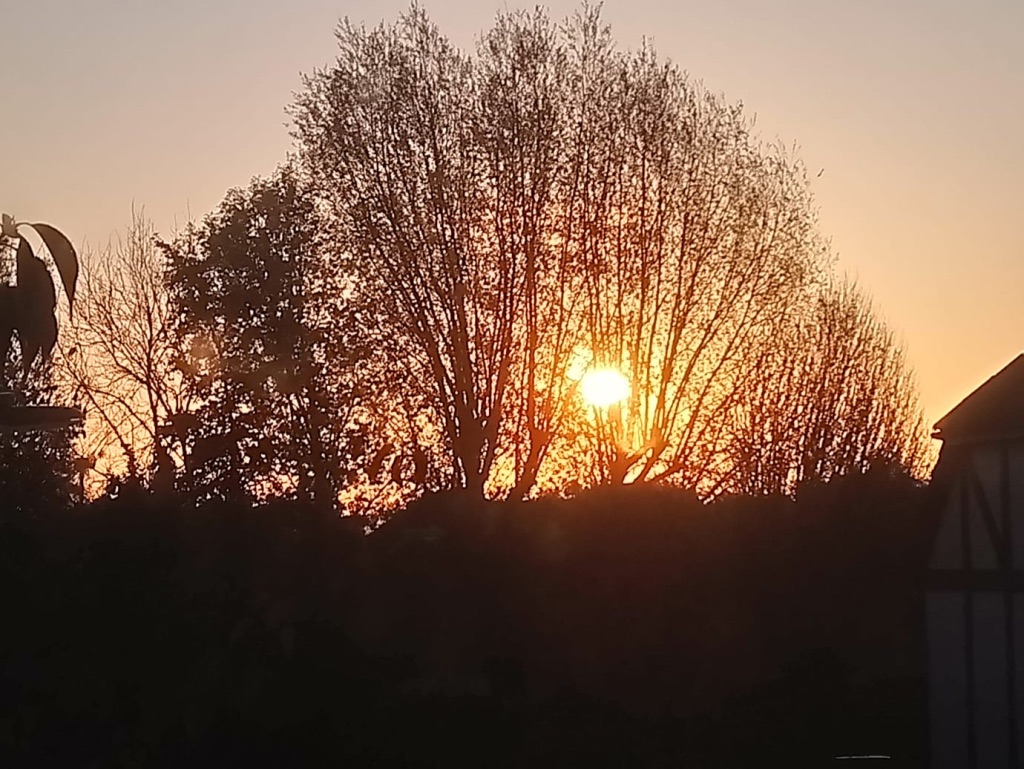 O Lord, open our lipsand our mouth shall proclaim your praise.In your resurrection, O Christ,let heaven and earth rejoice. Alleluia.Glory to GodJesus is risen. Alleluia!Glory to GodWhat more can we say?!Glory to GodYour life is our storyGlory to GodYour love is our way.Blessed are you, Lord God of our salvation,to you be praise and glory for ever.As once you ransomed your people from Egyptand led them to freedom in the promised land,so now you have delivered us from the dominion of darknessand brought us into the kingdom of your risen Son.May we, the first fruits of your new creation,rejoice in this new day you have made,and praise you for your mighty acts.Blessed be God, Father, Son and Holy Spirit.All    Blessed be God for ever.The night has passed, and the day lies open before us;let us pray with one heart and mind.Silence is kept.As we rejoice in the gift of this new day,so may the light of your presence, O God,set our hearts on fire with love for you;now and for ever.Amen.Death is swallowed up in victory.Where, O death, is your sting?Christ is risen from the dead,the first fruits of those who have fallen asleep.Death is swallowed up in victory.The trumpet will soundand the dead shall be raised.Where, O death, is your sting?We shall not all sleep,but we shall be changed. Death is swallowed up in victory.Where, O death, is your sting?from 1 Corinthians 15Songs:		He has Risen!				See what a Morninghttps://www.youtube.com/watch?v=-jlcDNFW-4M&fbclid=IwAR2GfzGHRL9qevbwvKwI_rmAGtxYHI-DS9ruAALPiHNWtUjz-HuKNI53blMOn those times – an Easter confession 	(Iona, David Hamflett)Let us open our lives to God and ask for his forgiveness and grace:On those time when we have kept your resurrection as a past event rather than a present encounter:Lord have mercy.Lord, have mercy.On those times when we have been blind to your presence:Christ, have mercy.Christ, have mercy.On those times when we have failed to live as those who have risen with Christ:Lord, have mercy.Lord, have mercy.To all who turn to him, Christ says, “Your sins are forgiven.”He also says, “Come, follow me.”Thanks be to God. Amen.Song:		Kyrie Eleisonhttps://www.youtube.com/watch?v=3j28vcyNMJc&fbclid=IwAR0MaHhHyZ_TCJTE_A858UtsbJy-6QXrnKeoPknSEfVTPUGEVH3PrsPlIGACollect for Easter SundayGod of life,who for our redemption gave your only-begotten Sonto the death of the cross,and by his glorious resurrectionhave delivered us from the power of our enemy:grant us so to die daily to sin,that we may evermore live with him in the joy of his risen life;through Jesus Christ our Lord.All   Amen.Easter OfferingLord, as I contemplate your cross I am drawn not into intellectual understandingBut into the passionate reality of your love.So I offer you my wounds not for resolution and healingbut to be held, with yours,in your Body.Lord,as I am confined in the tombI am drawnnot into intellectual understandingbut into the relentless patience of your waiting.So I offer you my fallow timenot for resolution and releasebut to be held, with yours,until your moment. Lord, as I encounter you in the gardenI am drawnnot into intellectual understandingbut into the vibrant possibilitiesof your resurrection.Take my wounds and my waitingand, in your rising,liberate their potential.That what is mortal may be transformedby life. (Iona, Pat Bennett)Bible Reading	John 20:1-18The Empty TombEarly on the first day of the week, while it was still dark, Mary Magdalene went to the tomb and saw that the stone had been removed from the entrance.2 So she came running to Simon Peter and the other disciple, the one Jesus loved, and said, “They have taken the Lord out of the tomb, and we don’t know where they have put him!”3 So Peter and the other disciple started for the tomb. 4 Both were running, but the other disciple outran Peter and reached the tomb first. 5 He bent over and looked in at the strips of linen lying there but did not go in. 6 Then Simon Peter came along behind him and went straight into the tomb. He saw the strips of linen lying there, 7 as well as the cloth that had been wrapped around Jesus’ head. The cloth was still lying in its place, separate from the linen. 8 Finally the other disciple, who had reached the tomb first, also went inside. He saw and believed. 9 (They still did not understand from Scripture that Jesus had to rise from the dead.) 10 Then the disciples went back to where they were staying.Jesus Appears to Mary Magdalene11 Now Mary stood outside the tomb crying. As she wept, she bent over to look into the tomb 12 and saw two angels in white, seated where Jesus’ body had been, one at the head and the other at the foot.13 They asked her, “Woman, why are you crying?”“They have taken my Lord away,” she said, “and I don’t know where they have put him.” 14 At this, she turned around and saw Jesus standing there, but she did not realize that it was Jesus.15 He asked her, “Woman, why are you crying? Who is it you are looking for?”Thinking he was the gardener, she said, “Sir, if you have carried him away, tell me where you have put him, and I will get him.”16 Jesus said to her, “Mary.”She turned toward him and cried out in Aramaic, “Rabboni!” (which means “Teacher”).17 Jesus said, “Do not hold on to me, for I have not yet ascended to the Father. Go instead to my brothers and tell them, ‘I am ascending to my Father and your Father, to my God and your God.’”18 Mary Magdalene went to the disciples with the news: “I have seen the Lord!” And she told them that he had said these things to her.Song:			Man of Sorrows		https://www.youtube.com/watch?v=6mlZZJDfgjk&fbclid=IwAR3f1faqLkuwlpGbdGcsvJPeKvLZRrBy7cUFbGpogQoDT1_DIlbVf5luGUUEaster Reflection by Fiona https://www.youtube.com/watch?v=2WZs56ISTyM&feature=youtu.be&fbclid=IwAR1ikRgz1vNICimAzQR3EAJW_KJdmSYHIDhcgFkwfHH4kkVJSjvPaLpwAJsSong to watch:	“Be a light”  https://www.youtube.com/watch?v=8YuWAZmD0aU&fbclid=IwAR2Cg67tWU4Vc33aB0uDcahcfOxPnt7uDl-WpdR__7QPhwO4Kj0xBJ-werwTime of Prayer Let us pray as the people of God, that we may proclaim the risen Lord. Maybe spend some time praying for the following areas, leaving pauses for stillness, silence and your own thoughts and prayers as you are stirred by the Holy Spirit…….. For God’s creation, that the peoples of the earth may meet their responsibility to careThose in despair and darkness, that they may find the hope and light of ChristThose in fear of death, that they may find faith through the resurrection Prisoners and captives, those who live in constant isolation, as well as all those fighting Covid-19, or grieving the loss of a loved one at this timePray for St Luke’s virtual community, that through our connection in thought, word and action we will be stronger than ever as we reunite in worship and prayerPray for yourself and those dear to you on this Easter Day, that the resurrection power that raised Jesus from the dead may take hold of you afresh as you live for Him in a new wayRejoicing in the power of the Holy Spirit, let us pray with confidence as our Saviour has taught us:All	Our Father in heaven,	hallowed be your name;	your kingdom come;	your will be done;	on earth as in heaven.	Give us today our daily bread.	Forgive us our sins,	as we forgive those who sin against us.	Lead us not into temptation;	but deliver us from evil.	For the kingdom, the power 	and the glory are yours	now and for ever.  Amen.May the risen Christ grant us the joys of eternal life.All   Amen.Let us bless the Lord. Alleluia, alleluia.All   Thanks be to God. Alleluia, alleluia.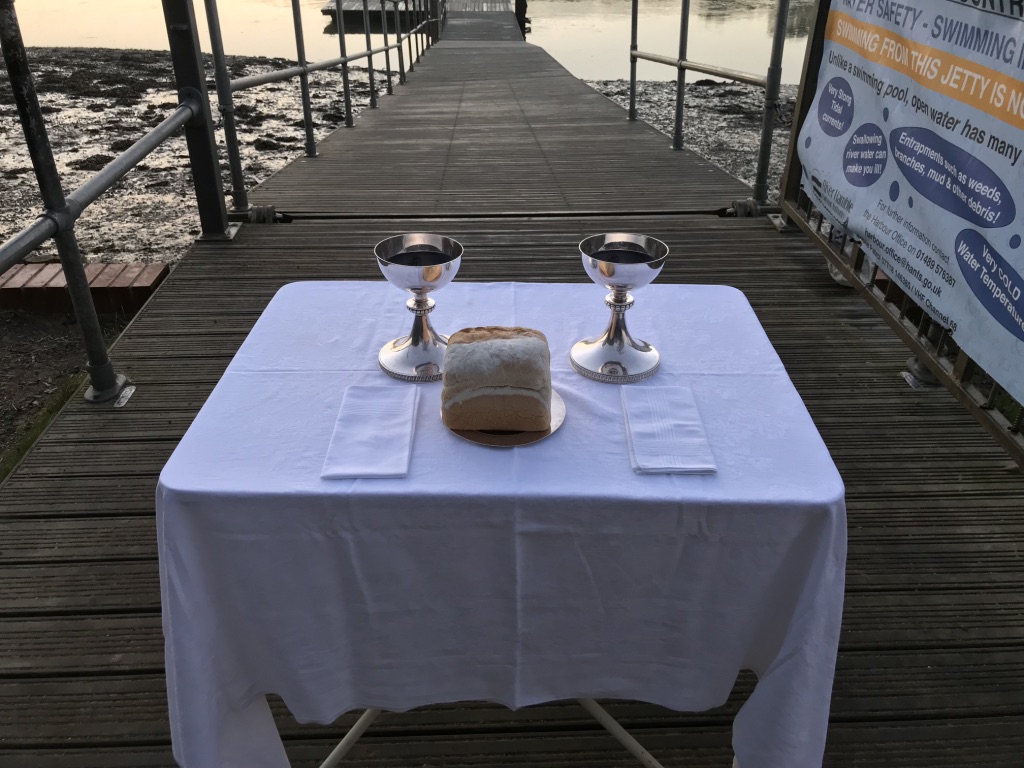 If you wish to partake in an Easter Eucharist please click this link to the Diocesan YouTube channel where the provision is made. Bishop Tim and Sally are offering a regular Eucharist for the diocese to share in. https://www.youtube.com/user/CofEWinchester/videos?utm_source=http%3A%2F%2Fdioceseofwinchester.cgml2.com%2Fdioceseofwinchesterlz%2F&utm_medium=email&utm_campaign=Daily+Update+-+4+April+2020&utm_term=Daily+Update+-+4+April+2020&utm_content=2913&gator_td=%2FEGJXj3zuRfN2keQjuhOO7j9igN2VIX%2FMBS1rKwuHq7zTvuTipsyy8Na7a29R4iPyUJms6fT9HNIb952enge%2FQ5Zauaesd3VhrZ8EXjkkF7ppzzUfDaf7ycS%2FA%2B6GDH0haiAQc%2FTKNeQNxLX%2Bl3tFAWh3119OlY6bPf8pIFtbb4%3DClosing PrayerThe God of every morning be with you.And also with you.People of Easter morning, lift up your hearts!We lift them to the one Who has raised Jesus from the grave.People of Easter’s joy, give thanks to the One who raises us to new life.We sing our halleluiahs to the God of everlasting love.Song:		Oh Happy Day! https://www.youtube.com/watch?v=cTayqtn8jEQ&fbclid=IwAR0MkD0g3ToytClo4XMiwx_m2kO84MH54zUGt1iKIFu2FAYAGAVANSOsz6w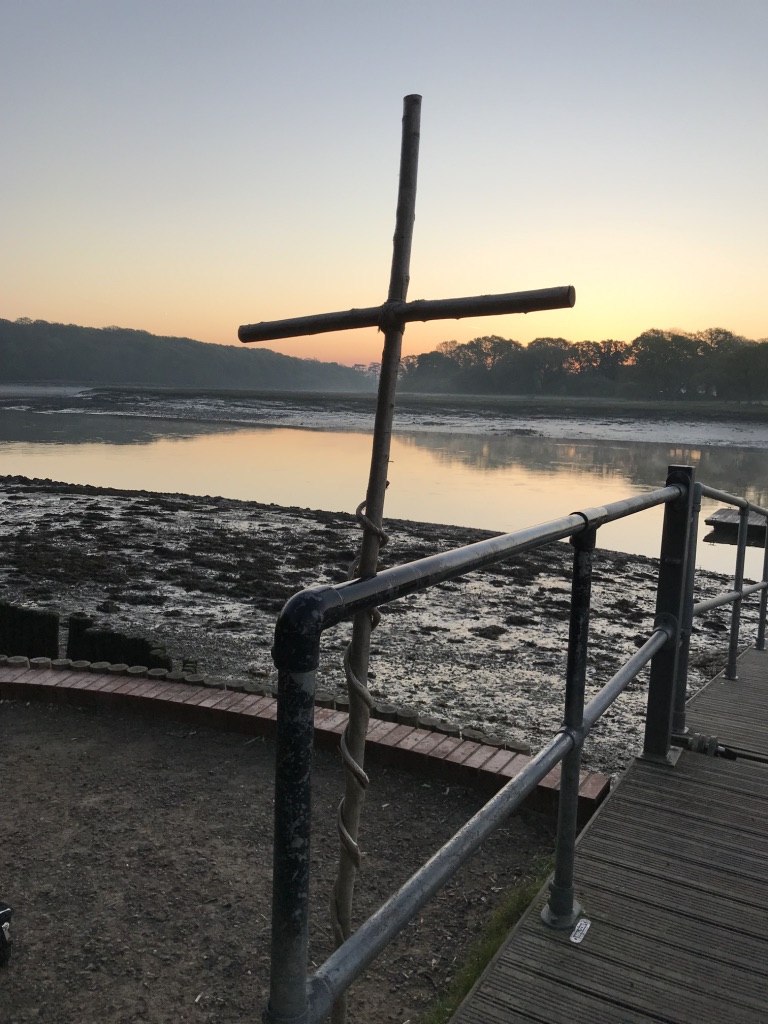 